Субботник - это прекрасный способ проявить наше желание жить в красивом мире. Все дружно, взялись за грабли и лопаты. И работали с удовольствием. Всем, и взрослым, и дошколятам хотелось, чтобы территория детского сада была чистой. С погодой нам повезло, светило осеннее солнышко, все ребята потрудились на славу.В ходе субботника ребятаочистили от листвы газоны, игровые участки,вымели веранды от песка и листвы, убрали все камни.С большим интересом ребята собирали семена многолетник цветов с клумб.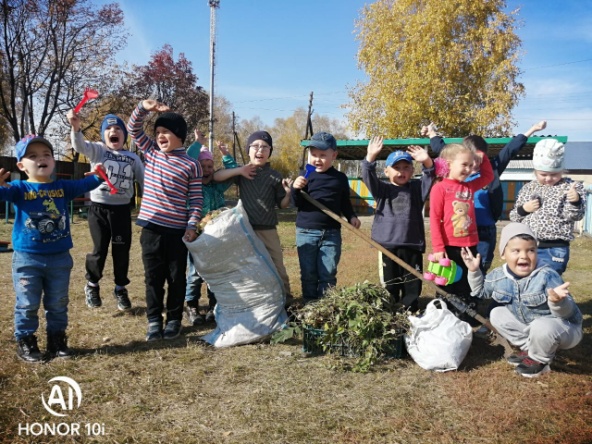 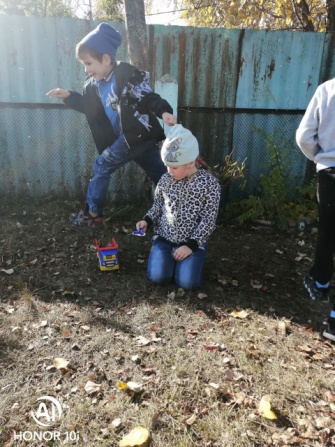 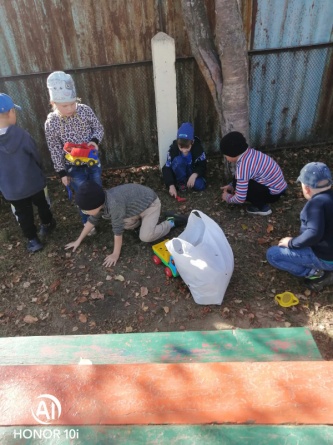 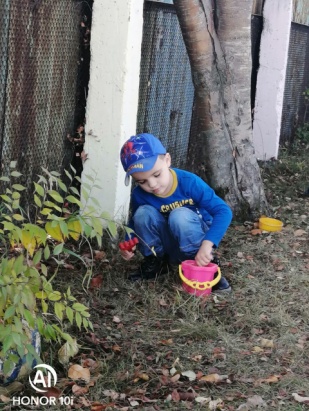 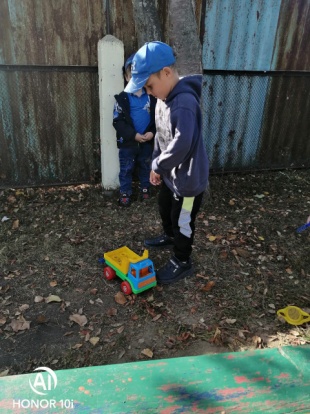 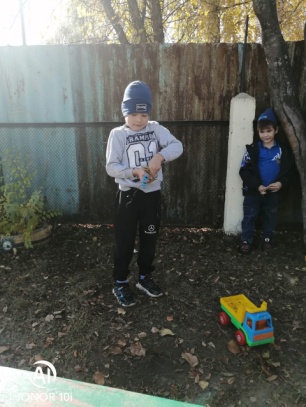 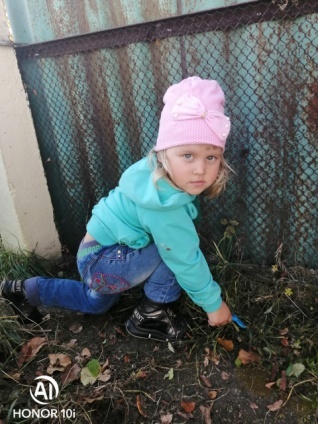 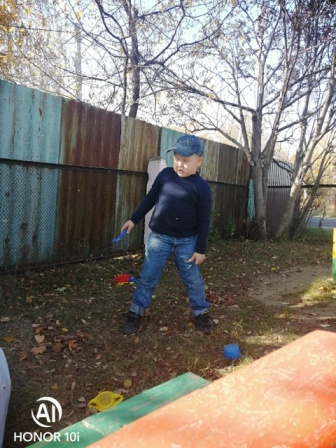 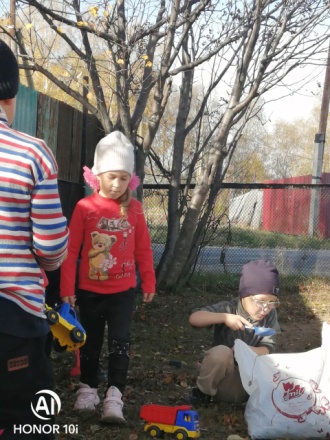 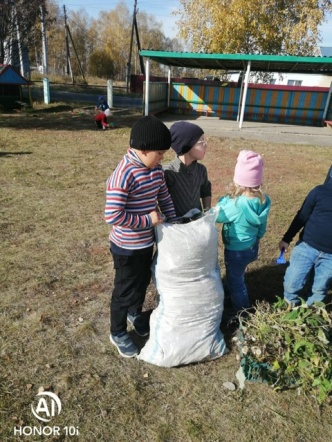 